Huit milliards et ça continue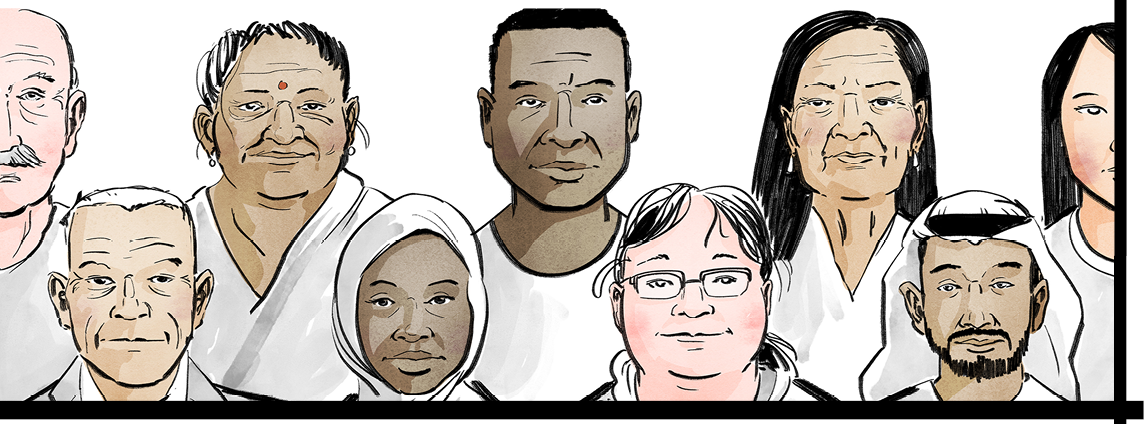 L’automne dernier, la population de la Terre a atteint huit milliards d’habitants. Comment pouvons-nous savoir ceci? Pour dire vrai, nous ne le savons pas. Nous ne pouvons pas savoir exactement combien de personnes se trouvent sur la Terre à un moment donné. Nous ne savons pas combien de bébés sont nés ni combien de personnes sont mortes à un moment particulier. Les Nations Unies (ONU) utilisent des informations recueillies dans le monde entier pour estimer le nombre d’habitants. Dans une projection basée sur ces données, l’organisation a déclaré le 15 novembre 2022, le « Jour des huit milliards ». Que la Terre ait ou non franchi ce cap ce jour-là, alors que nous franchissons le seuil des huit milliards, prêter attention à la façon dont notre population augmente et évolue nous aidera à planifier l’avenir.Croissance exponentielleAu cours des 200 dernières années, la population de la Terre a connu une croissance exponentielle. Selon un article du New York Times, elle a « augmenté en suivant la courbe d’un bâton de hockey ». Ce n’est qu’en 1804 que la population mondiale a franchi le seuil du milliard d’habitants. Un peu plus d’un siècle plus tard, en 1927, le monde a atteint deux milliards d’habitants. Le passage de deux à trois milliards a pris environ 33 ans – la population a atteint ce seuil en 1960. Depuis lors, le temps nécessaire pour ajouter un milliard de personnes à la population mondiale s’est encore raccourci. Le 31 octobre 2011, la population de la Terre a atteint sept milliards d’habitants. C’était il y a seulement 11 ans! Une vie plus longueQu’est-ce qui explique cette croissance de plus en plus rapide? La population augmente lorsque le nombre de personnes qui naissent est supérieur au nombre de personnes qui meurent. Pendant la majeure partie de l’histoire de l’humanité, les taux de natalité ont pu être élevés, mais les taux de mortalité l’étaient aussi. Cependant, au fil du temps, les gens ont trouvé des moyens de produire davantage de nourriture et de créer des conditions de vie et de travail plus sûres. D’énormes progrès ont également été réalisés dans le domaine des soins de santé. Par exemple, moins d’enfants – et moins de mères – meurent aujourd’hui pendant l’accouchement. Grâce aux vaccins, moins d’enfants meurent de maladies autrefois courantes. Cela signifie que davantage de personnes vivent jusqu’à l’âge adulte et ont la possibilité de se reproduire. Nous savons également mieux comment prévenir les maladies en adoptant un mode de vie sain, et comment traiter les personnes qui tombent malades. Le résultat? Les êtres humains vivent plus longtemps et sont en meilleure santé que jamais auparavant. En 1950, l’espérance de vie moyenne mondiale à la naissance était de 46,6 ans. Elle est aujourd’hui de 72,8 ans et devrait atteindre 77,2 ans d’ici 2050.Moins d’enfantsMalgré l’augmentation de la longévité, l’ONU indique toutefois que le taux de croissance commence à ralentir. L’organisation prévoit que la population mondiale atteindra un pic dans les années 2080, à environ 10,4 milliards de personnes, et restera à ce niveau jusqu’en 2100, date à laquelle elle commencera à décliner lentement. Pourquoi? Parce que depuis des décennies, le taux de fécondité mondial est en baisse. La majeure partie de la Terre évolue « vers une vie plus longue et des familles plus petites », a dit John Wilmouth, directeur de la Division de la population des Nations Unies. Le « taux de reproduction » d’une population à faible mortalité est d’environ 2,1 naissances par femme. C’est le nombre requis pour une croissance zéro, c’est-à-dire pour que la population reste à peu près la même au fil du temps. Aujourd’hui, les deux tiers de la population mondiale vivent dans des régions où le taux de fécondité est inférieur à ce chiffre. Une population vieillissanteUne autre raison pour laquelle la croissance de la population mondiale va bientôt commencer à diminuer? La population mondiale vieillit. Comme les gens vivent plus longtemps et qu’il y a moins de naissances, le pourcentage de personnes âgées de 65 ans ou plus augmente. Il en va de même pour la durée de vie au-delà de cet âge. En 1950, un peu plus de 5 pour cent de la population avait plus de 65 ans. Aujourd’hui, ce chiffre est passé à près de dix pour cent et il devrait atteindre 16 pour cent d’ici 2050. Par conséquent, en 2018, pour la première fois, il y avait dans le monde plus de personnes âgées de 65 ans ou plus que d’enfants de moins de cinq ans et l’ONU dit que cette tendance va se poursuivre. D’ici 2050, il y aura deux fois plus de personnes âgées de 65 ans ou plus que d’enfants de moins de cinq ans. En 2050, le nombre de personnes âgées de 65 ans et plus sera à peu près le même que celui des enfants de moins de 12 ans. Cela signifie que, dans la plupart des pays du monde, il y aura bientôt plus de personnes arrivant en fin de vie que d’enfants pour les remplacer.  Centres de populationPlus de la moitié de la population mondiale (4,7 milliards) vit actuellement en Asie. La Chine et l’Inde sont les pays les plus peuplés du monde, avec plus de 1,4 milliard d’habitants chacun. La population de la Chine n’augmente plus et pourrait bientôt commencer à décliner, mais celle de l’Inde continue de croître. En avril, l’Inde devrait dépasser la Chine en tant que pays le plus peuplé du monde. La région du monde qui connaît la croissance la plus rapide est l’Afrique subsaharienne. Entre 2022 et 2050, l’ONU prévoit que la population de cette région va presque doubler et qu’elle représentera plus de la moitié de la croissance démographique mondiale au cours de cette période. Impact sur la planèteL’augmentation de la population mondiale se traduit par une pression accrue sur les ressources naturelles de la planète. L’augmentation de la population entraîne une augmentation de la demande de nourriture, d’eau potable et de commodités telles que l’essence et les piles. Robert Huish, du département d’études du développement international de l’université Dalhousie, a dit que nous avons « assez de nourriture, de technologie, de ressources et d’argent pour entretenir la population mondiale jusqu’à neuf milliards d’habitants ». Mais nous ne pouvons pas continuer à vivre comme nous le faisons actuellement. « Les modèles que nous avons mis en place et qui consistent à utiliser les combustibles fossiles pour 80 pour cent de notre production d’énergie doivent changer radicalement »,
a-t-il ajouté. Les pays dont la population augmente le plus rapidement ne sont pas ceux qui consomment le plus. Selon les Nations Unies, les pays les plus riches ont tendance à utiliser le plus de ressources matérielles par habitant – et à créer le plus d’émissions de gaz à effet de serre.Une analyse réalisée en 2020 par l’Institut de l’environnement de Stockholm et Oxfam International a examiné les émissions de carbone entre 1990 et 2015. Les émissions de carbone des 1 pour cent les plus riches (environ 63 millions de personnes) représentaient plus du double des émissions de la moitié la plus pauvre de l’humanité au cours de ces années. Nous vivons dans un monde où les inégalités sont « de plus en plus criantes », a dit M. Huish. C’est pourquoi, selon le secrétaire général de l’ONU, António Guterres, il est important de s’arrêter et de réfléchir à ce que signifie être une personne dans un monde de huit milliards d’habitants.« C’est l’occasion de célébrer notre diversité, de reconnaître notre humanité commune et de nous émerveiller des progrès en matière de santé qui ont permis d’allonger la durée de vie et de réduire considérablement les taux de mortalité maternelle et infantile », a-t-il dit. « En même temps, cela nous rappelle notre responsabilité commune de prendre soin de notre planète et c’est un moment pour réfléchir aux domaines dans lesquels nous ne respectons pas encore nos engagements les uns envers les autres », a-t-il ajouté. Le saviez-vous?De nos jours, la population de la plupart des pays développés, y compris le Canada, n’augmente que très lentement, voire diminue. Cela entraîne des difficultés, notamment une diminution de la main-d’œuvre et une pression accrue sur les systèmes de soins de santé et de soins de longue durée. Une solution consiste à essayer d’attirer des immigrants de pays dont la population continue de croître.commodité : quelque chose qui rend la vie ou le travail confortable ou agréable dans un endroitexponentiel : qui croît ou augmente très rapidementpays développé : un pays qui a une qualité de vie élevée, une économie développée et une infrastructure technologique avancée par rapport à d’autres pays moins industrialisés.projection : calcul de la manière dont quelque chose va changer et se développer à l’avenirtaux de fécondité : le nombre moyen de naissances par femmeQuestions de compréhension 1. Comment se produit la croissance démographique? Donne des explications.2. Qu’est-ce qu’est le taux de reproduction d’une population? Explique ta réponse.3. Énumère au moins quatre raisons pour lesquelles les gens vivent plus longtemps.4. En quelle année la population de la Terre a-t-elle atteint un milliard d’habitants? Deux milliards? Trois milliards?  5. Quel jalon démographique important les Nations Unies ont-elles récemment annoncé?6. Combien d’années a-t-il fallu pour que la population mondiale passe de sept à huit milliards d’habitants? 	7. Selon l’ONU, combien de personnes habiteront la Terre en 2080? Quel changement dans la croissance de la population est prévu à ce moment-là?8. Sur quel continent vit la majorité de la population mondiale? 9. Quels sont les deux pays les plus peuplés? Quelles tendances les observateurs prévoient-ils pour ces deux pays?10. Quelle région connaît la croissance démographique la plus rapide? De combien le nombre d’habitants de cette région devrait-il augmenter? Questions pour aller plus loin 1. Le reportage indique que « d’ici 2050, il y aura deux fois plus de personnes âgées de 65 ans ou plus que d’enfants de moins de cinq ans. En 2050, le nombre de personnes âgées de 65 ans et plus sera à peu près le même que celui des enfants de moins de 12 ans ». Selon toi, en quoi ce changement démographique pourrait-il affecter les choix que feront les pays pour s’adapter à une population vieillissante? Explique ta réponse.2. Les pays les plus riches, dont le taux de croissance démographique est plus faible, sont les plus gros contributeurs aux émissions de gaz à effet de serre. Selon une analyse de 2020 citée dans le reportage, les émissions de carbone des 1 pour cent les plus riches de la population mondiale étaient plus de deux fois supérieures aux émissions des 50 pour cent les plus pauvres de la population entre 1990 et 2015. Quelles sont tes impressions au sujet de cette statistique? Selon toi, quel est le meilleur espoir de la planète pour réduire ces émissions?3. Le secrétaire général de l’ONU, Antonio Guterres, a déclaré : « cette année, la Journée mondiale de la population tombe au cours d’une année charnière, puisque nous attendons la naissance du huit milliardième habitant de la Terre. C’est l’occasion de célébrer notre diversité, de reconnaître notre humanité commune et de nous émerveiller des progrès en matière de santé qui ont permis d’allonger la durée de vie et de réduire considérablement les taux de mortalité maternelle et infantile. En même temps, cela nous rappelle notre responsabilité commune de prendre soin de notre planète et c’est un moment pour réfléchir aux domaines dans lesquels nous ne respectons pas encore nos engagements les uns envers les autres ». Que penses-tu qu’il veut dire par là? De quelle manière les pays peuvent-ils mieux respecter leurs engagements mondiaux? Donne des explications.  Questions à explorer en ligneNota : Les lien ci-dessous sont fournis à http://lesplan.com/fr/liens afin d’en faciliter l’accès. 1. Apprends-en davantage sur la population mondiale qui a franchi le cap des huit milliards d’habitants en novembre 2022 :
https://ici.radio-canada.ca/nouvelle/1897094/humains-terre-huit-milliards-onu-chine-inde-onu
https://www.un.org/fr/dayof8billion 
https://ici.radio-canada.ca/ohdio/premiere/emissions/tout-un-matin/segments/entrevue/422839/croissance-population-mondiale-transition-demographique [11:00] [balado]
https://www.yout-ube.com/watch?v=88NmgyGvCpU [3:07] [en anglais]Qu’as-tu appris de nouveau?2. La Division de la population des Nations Unies étudie la relation entre l’évolution des populations et le développement durable :
https://news.un.org/fr/story/2022/07/1123492 
https://www.yout-ube.com/watch?v=h2zyDizG8C4 [10:50] [en anglais]
https://www.yout-ube.com/watch?v=dOKY9AyeHL4 [4:59] [en anglais]Qu’as-tu appris au sujet de la recherche de cette division et sur la façon dont cette recherche est utilisée?3. Découvre en quoi l’augmentation de la population peut mettre à mal certains pays :
https://www.yout-ube.com/watch?v=AFgs3eI_hiU [3:32]
https://www.yout-ube.com/watch?v=UY6GDPn5th0 [5:44]
https://www.un.org/fr/global-issues/population 
https://www.who.int/fr/news-room/fact-sheets/detail/ageing-and-health
https://www.yout-ube.com/watch?v=t1ShsXD5cEU&feature=youtu.be [4:03] [en anglais]D’après toi, quels seront les défis futurs de ces pays face à la croissance démographique?4. Consulte ces ressources pour comprendre comment la population mondiale évolue et découvre d’autres statistiques démographiques pour différents pays :
L’horloge démographique en direct : https://www.worldometers.info/fr/population-mondiale/
Croissance démographique par pays : https://www.donneesmondiales.com/croissance-population.php
Tableau de bord de la population mondiale de l’ONU : https://www.unfpa.org/fr/data/world-population-dashboard  Questions à explorer en ligne5. Les Nations Unies ont produit un rapport intitulé « World Population Prospects 2022 : Summary of Results » [Perspectives en matière de population mondiale pour l’année 2022 : résumé des résultats]. Explore ce rapport et découvre les 7 messages clés de ses conclusions :
https://www.un.org/development/desa/pd/sites/www.un.org.development.desa.pd/files/wpp2022_summary_of_results.pdf [en anglais]
https://www.ined.fr/fr/tout-savoir-population/memos-demo/focus/nations-unies-publient-nouvelles-projections-population-mondiale-2022/ 6. Sais-tu ce qu’est la pyramide des âges? Découvre-le et apprends comment elle est utilisée :
https://www.ined.fr/fr/tout-savoir-population/videos/animation-pyramide-des-ages/ 7. Es-tu démographe? Essaie ces jeux-questionnaires faciles, moyennement faciles et difficiles sur la population :
https://www.ined.fr/fr/tout-savoir-population/jeux/quiz/etes-vous-demographe/Méli-méloA. Sur la ligne fournie devant chaque question, inscris la lettre qui correspond à la meilleure réponse  ______  1 La croissance démographique se produit lorsque :
	a) l’espérance de vie diminue 			b) le taux de natalité dépasse le taux de mortalité
	c) les familles ont moins d’enfants 			d) le taux de mortalité est égal au taux de natalité
	e) le taux de mortalité est supérieur au taux de natalité______  2. Quel pays devrait bientôt être le plus peuplé?
	a) les États-Unis 					b) la Chine
	c) le Nigéria 					d) le Pakistan
	e) l’Inde______  3. D’ici 2080, la population de la Terre devrait être de :
	a) 9,1 milliards 					b) 10,4 milliards
	c) 11,7 milliards 					d) 13,5 milliards
	e) 18,3 milliardsB. Indique V (Vrai) ou F (Faux) devant chaque énoncé. Si un énoncé est Vrai, écris sur la ligne un fait important ou un détail pour appuyer l’énoncé. Si un énoncé est Faux, écris la version correcte sur la ligne. ______  4. Vrai ou Faux? Actuellement, l’espérance de vie moyenne mondiale est de 80 ans.______  5. Vrai ou Faux? Il a fallu moins d’un siècle pour que la population mondiale quadruple, passant de deux à huit milliards d’habitants.______  6. Vrai ou Faux? La population connaît une croissance exponentielle dans la plupart des pays développés.C. Remplis les blancs afin de compléter chaque phrase.			 7. Le taux de                                                 est le nombre de naissances nécessaires pour qu’une population ait une croissance zéro.8. La région du monde qui connaît la croissance la plus rapide est l’                                               subsaharienne.9. La croissance de la population mondiale va bientôt commencer à ralentir car la population globale ________________.D. Réponds à la question suivante en un paragraphe. (Utilise une feuille séparée si nécessaire.)10. Pour quelles raisons cette nouvelle pourrait-elle être considérée comme étant une bonne nouvelle? Pour quelles raisons pourrait-elle être considérée comme étant une mauvaise nouvelle? Explique ta réponse.